                                                                                                                                               Allegato n°  6Domanda di iscrizione (scrivere in stampatello)Anno di effettuazione del corso…………………Il/La sottoscritto/aChiede di essere ammesso/a alla frequenza della seguente tipologia di corso:A tal fine dichiara sotto la propria responsabilità di godere dei diritti civili, essere regolarmente iscritto/a al CAI per l’anno di effettuazione del corso, essere disponibile ad impegnarsi nel settore escursionistico della propria Sezione ed autorizzare l’uso dei propri dati personali per le comunicazioni del CAI.Data:___________________					Firma____________________________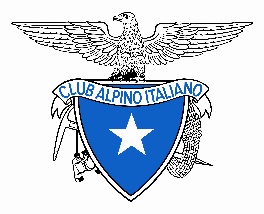 CLUB  ALPINO  ITALIANOCommissione Centrale EscursionismoOTTO Escursionismo:Comm.ne Interreg.le Veneto – Friulano-Giuliana                                                        (Scrivere  o Convegno)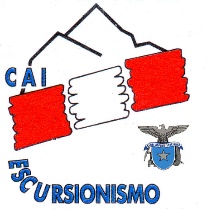 Cognome:Cognome:Cognome:Cognome:Nome:Nome:Nome:Nome:Nome:Luogo nascita:Luogo nascita:Luogo nascita:Luogo nascita:Luogo nascita:Luogo nascita:Data nascitaData nascitaData nascitaResidente a:Residente a:Residente a:Residente a:Residente a:Residente a:Residente a:CAPCAPViaViaViaViaViaViaVian.n.Telefono abitazioneTelefono ufficioTelefono ufficioCellulareCellulareCellulareE-mailE-mailE-mailAppartenente alla Sezione CAI diAppartenente alla Sezione CAI diSottosezione diSottosezione diSottosezione diIscritto al CAI dal Iscritto al CAI dal Iscritto al CAI dal Codice SocioAccompagnatore Sezionale:    ASEASCASSAccompagnatore  Cicloes. (AC):   Modulo BaseAccompagnatore  Cicloes. (AC):   Modulo BaseAccompagnatore  Cicloes. (AC):   Modulo BaseAccompagnatore  Escursionismo (AE):Accompagnatore  Escursionismo (AE):Modulo BaseModulo BaseModulo BaseModulo BaseModulo EEAModulo EAIAccompagnatore Nazionale di escursionismo (ANE)Accompagnatore Nazionale di escursionismo (ANE)Accompagnatore Nazionale di escursionismo (ANE)Accompagnatore Nazionale di escursionismo (ANE)Accompagnatore Nazionale di escursionismo (ANE)Accompagnatore Nazionale di escursionismo (ANE)Timbro Sezione (o Sottosezione)Visto del Presidente/ ReggenteVisto del Presidente OTTO……………………………….……………………………….